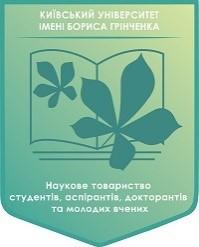 НАУКОВЕ ТОВАРИСТВО СТУДЕНТІВ, АСПІРАНТІВ, ДОКТОРАНТІВ І МОЛОДИХ ВЧЕНИХ ІНСТИТУТУ ФІЛОЛОГІЇПЛАН НАУКОВИХ ЗАХОДІВ НА 2019 РІКГолова Наукового товаристваСАДМВ Інституту філології                                                          Гілевич А. В.Секретар Наукового товаристваСАДМВ Інституту філології                                                          Асадова С.Ф.№Назва Заходу/Вид РоботиДата і час проведенняОрганізатори від НТ ІФ1Гостьова лекція для викладачів та студентів Університету від спікерів студії онлайн-освіти EdEra  «Презентація сучасної освітньої інтернет-платформи EdEra: ключ до саморозвитку людини 21 століття» 18.02.2019Гілевич А.В.2Майстер-клас з прочитання японської манги: «Ономатопоетична лексика як засіб озвучки подій коміксу».    25.02.2019Гілевич А.В.3Майстер-клас  «Візуалізація в освітньому процесі: скрайбінг, скетчноутінг, інтелект-карти та інші інструменти»28.03.2019Гілевич А.В.4Науковий воркшоп «Fishbone: технологія критичного аналізу інформації Каору Ісікави для тих, хто прагне знайти істину»18.04.2019Гілевич А.В.Боришполець Ю.В,5Промоція Наукового Товариства Інституту філології для студентів 1 курсу – «Наука – це цікаво!»04.10.2019Вся Команда НТ ІФ6Рада Наукового товариства Інституту філології. (Дискусія: Чи може наука сформувати підприємницьку компетентність?)15.10.2019Вся Команда НТ ІФ7Загальноуніверситетський науковий квест «Київ – моя столиця: наука на Кудрявці» від Наукового товариства Університету Грінченка17.10.2019Джиджора Н.М.Троїцька Д.О.8Конференція членів (делегатів) Наукового товариства студентів, аспірантів, докторантів і молодих вчених Київського університету імені Бориса Грінченка.25.10.2019Гілевич А.В.Шаповал О.В.Харчук А.О.Троїцька Д.О.9Майстер-клас «Нова редакція українського правопису: основні зміни та доповнення» до дня української мови08.11.2019Гілевич А.В.10Comic Fest KUBG – фестиваль японської поп-культури в Університеті Грінченка22.11.2019Джиджора Н.М.11Святковий коворкінг «Вечір перед Різдвом» від Наукового товариства студентів, аспірантів, докторантів і молодих вчених Університету Грінченка20.12.2019Гілевич А.В.